         Приложение к приказу№_____ от ________ г.Положениео проведении открытых соревнованийпо дзюдо (КАТА-группа)среди мальчиков и девочек 2006-2009 гг.р.в рамках VI межрегионального фестиваля  спортивных единоборствЦели и задачиформирование физически развитой нравственной личности обучающихся;популяризация дзюдо в городе Новокузнецке;мотивирование обучающихся на освоение техники дзюдо.Организаторы соревнованийКОиН МБУ ДО ДЮСШ №3 (контактный телефон: 8 (3843) 53-50-36;Кемеровская региональная физкультурно-спортивная общественная организация «Федерация дзюдо» (контактный телефон: +79994302535).Судейство соревнованийСудейская коллегия в составе:Главный судья – тренер-преподаватель МБУ ДО ДЮСШ №3 Казанцева Нелли Алексеевна, судья I категории по дзюдо;Главный секретарь – Корабельников Александр Александрович.Сроки и место проведения соревнованийСроки проведения – 29 марта 2018 г.Место проведения – г. Новокузнецк, ул. Автотранспортная, 51 выставочная площадка Кузбасской выставки-ярмарки.Проезд  автобусами №№ 7, 71, 14, 15, 16 до остановки «Климасенко» с пересадкой на автобус №16 или трамвай №10 до остановки «Кузбасская ярмарка».Требования к участникам соревнований и условия их допускаК участию в соревнованиях допускаются:мальчики и девочки возрастной категории 2006-2007 гг.р. и 2008-2009 гг.р. с обязательным соблюдением требований к спортивной форме: кимоно для дзюдо– обязательно.В состав команды входят (мальчики и девочки) 4 спортсмена. Документы необходимые для прохождения мандатной комиссии:заявка на участие в соревнованиях по форме;свидетельство о рождении (копия);страховка от несчастного случая;страховой полис ОМС;медицинская справка врача-педиатра с результатами ЭКГ или заявка;расписка от родителей по форме (Приложение 1).Программа проведения соревнований	29.03.2018г. – мальчики и девочки 2006-2007 гг.р. и 2008-2009 гг.р.09.00-10.00 – регистрация команд;09.00           – разминка;10.00-11.00 – КАТА группа (5КЮ);11.10           – награждение.Условия проведения соревнованийСоревнования проводятся как командное первенство, по действующим правилам проведения соревнований по дзюдо (КАТА – группа), утвержденные  Министерством спорта России. Команда – победитель в комплексном зачете определяется по совокупности результатов выступления команды, т.е. по общей сумме набранных очков. В случае равенства суммы очков у двух команд победитель определяется по лучшему результату демонстрации дополнительной технике 5 КЮ. Технические действия (8 бросков) технического комплекса 5 КЮ демонстрируются одновременно 2 парами спортсменов одной команды, но поочередно одним и другими спортсменами одной пары. Первый участник пары выполняет все технические действия комплекса в том порядке, который определяет руководитель татами, называя технические действия комплекса. После выполнения всех технических действий комплекса одним участником пары далее к демонстрации техники приступает второй участник пары.Судейство осуществляет 2 судей на татами, каждый из которых выставляет оценку одной паре от 0 до 2 баллов каждому из двух спортсменов одной пары за каждое техническое действие, а также, вместе с руководителем татами, выставляют итоговые оценки (от 0 до 2 баллов) всей команде за слаженность действий и общее впечатление. Бригада судей меняется на каждую пару команд. При этом необходимо учитывать следующие условия:2 балла дается спортсмену за правильное выполнение технического действия;1 балл начисляется спортсмену в случае выполнения технического действия с небольшими погрешностями такими, как- явное «подыгрывание» со стороны УКЕ (самостоятельное падение);- неправильный захват при выполнении технического действия;- потеря равновесия с касанием татами при выполнении техники;- ошибки при выполнении технических действий, но с сохранением общей структуры этих действий;- развязанный пояс при выполнении технических действии;- нарушение установленного этикета;0 баллов дается спортсмену за выполнение действия со значительными ошибками такими, как- забытая техника (техника не выполнена);- неправильная техника (выполнена другая техника);- полная потеря равновесия (падение) при выполнении броска;- ношение твердых предметов при выполнении технических действий;- разговоры между УКЕ и ТОРИ, а также между спортсменами и тренерами (представителями) команд во время демонстрации технических действий.Если в одной из команд отсутствует пара  участников соревнований по демонстрации техники дзюдо, то этой паре выставляют нулевые оценки за демонстрацию техники.Кроме индивидуальных оценок каждого спортсмена команда получает за слаженность и общее впечатление от 0 до 2 баллов.Критериями этой оценки являются:- соблюдения правил выполнения этикета всем участникам команды;- внешний вид всех участников команды (опрятный вид костюма, соблюдение норм личной гигиены);- синхронность действий (перемещения, поворот, поклоны, принятие стоек и взятие захватов) всеми участниками команды;- выполнение технических действий выполняется от центра  татами к краям;- поведение тренеров (представителей) команд при выполнении технических действий участниками команды.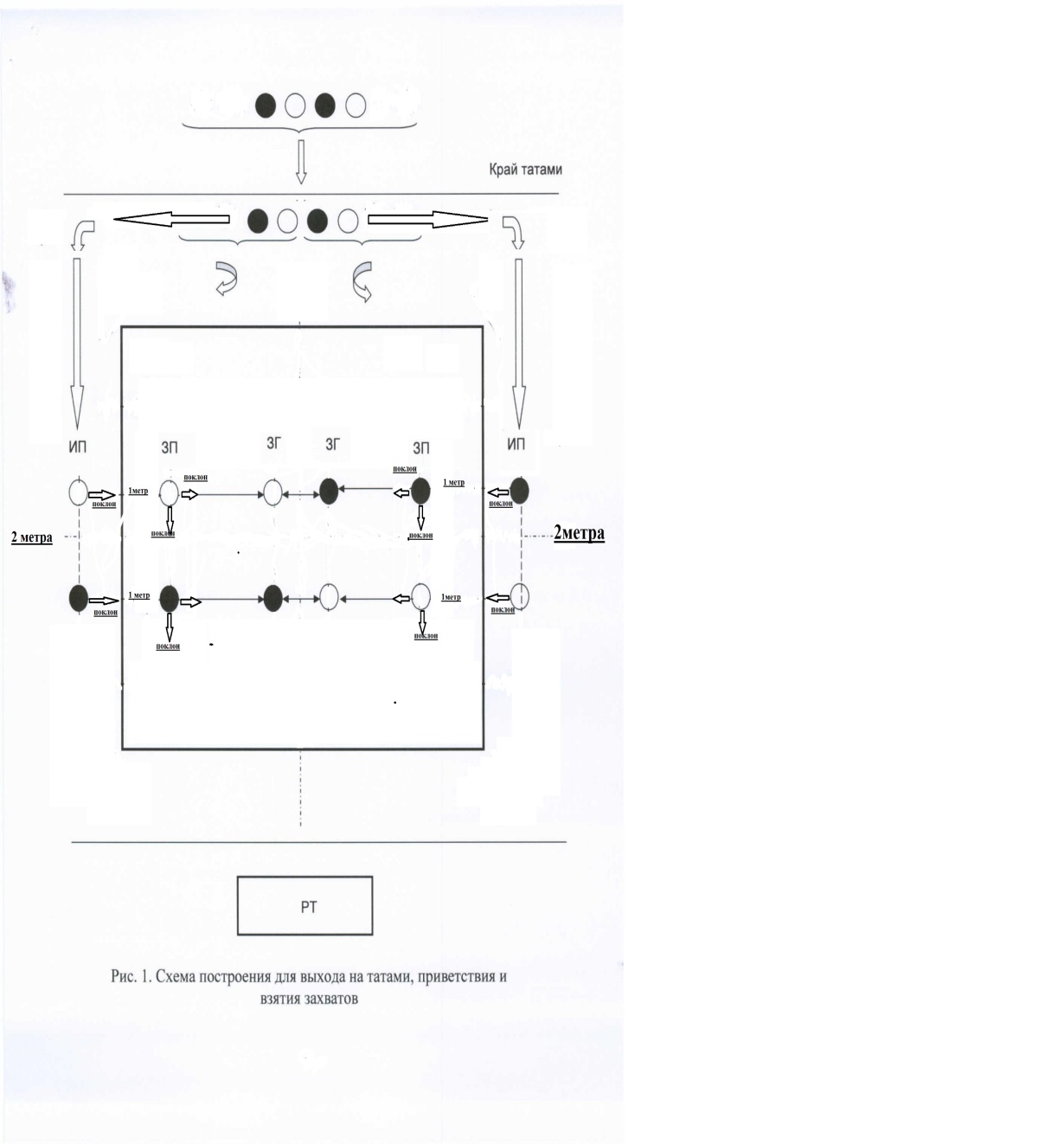 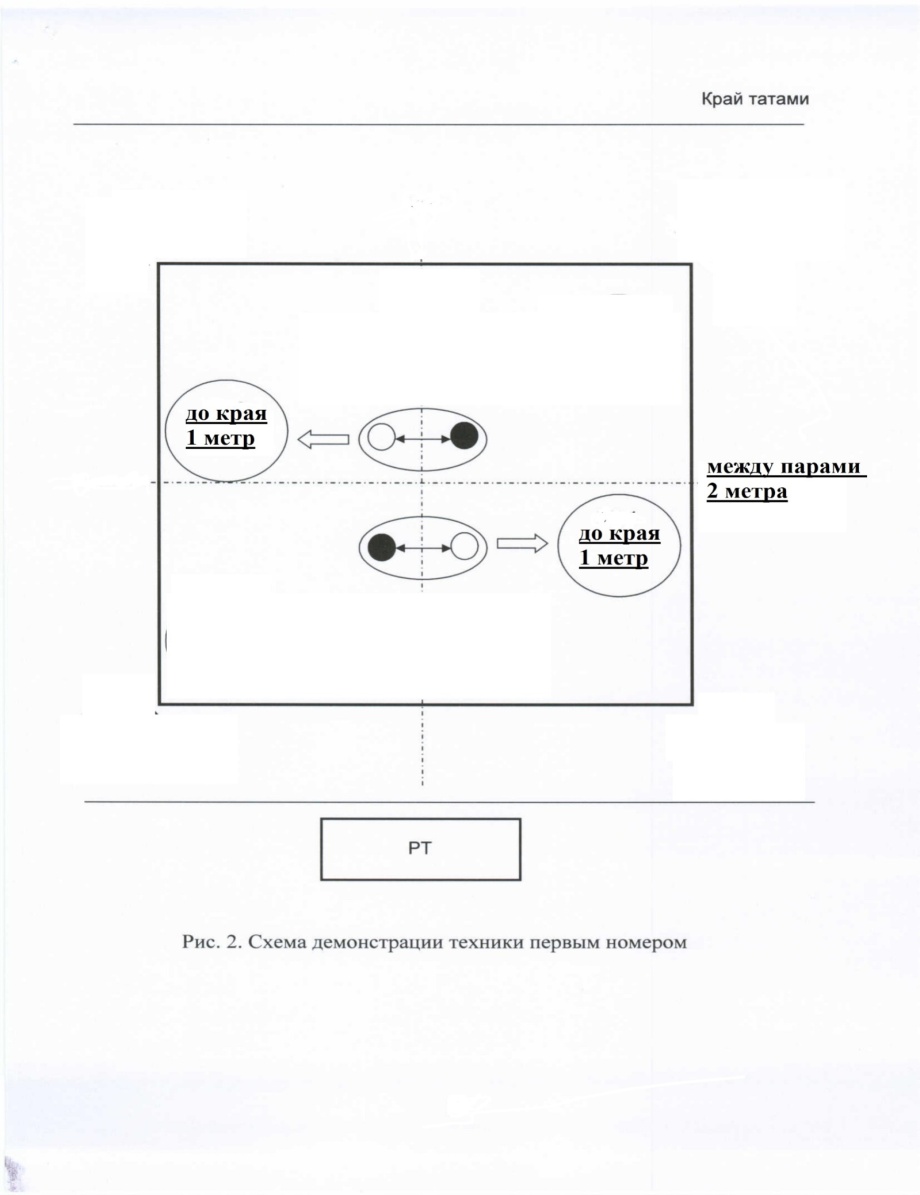 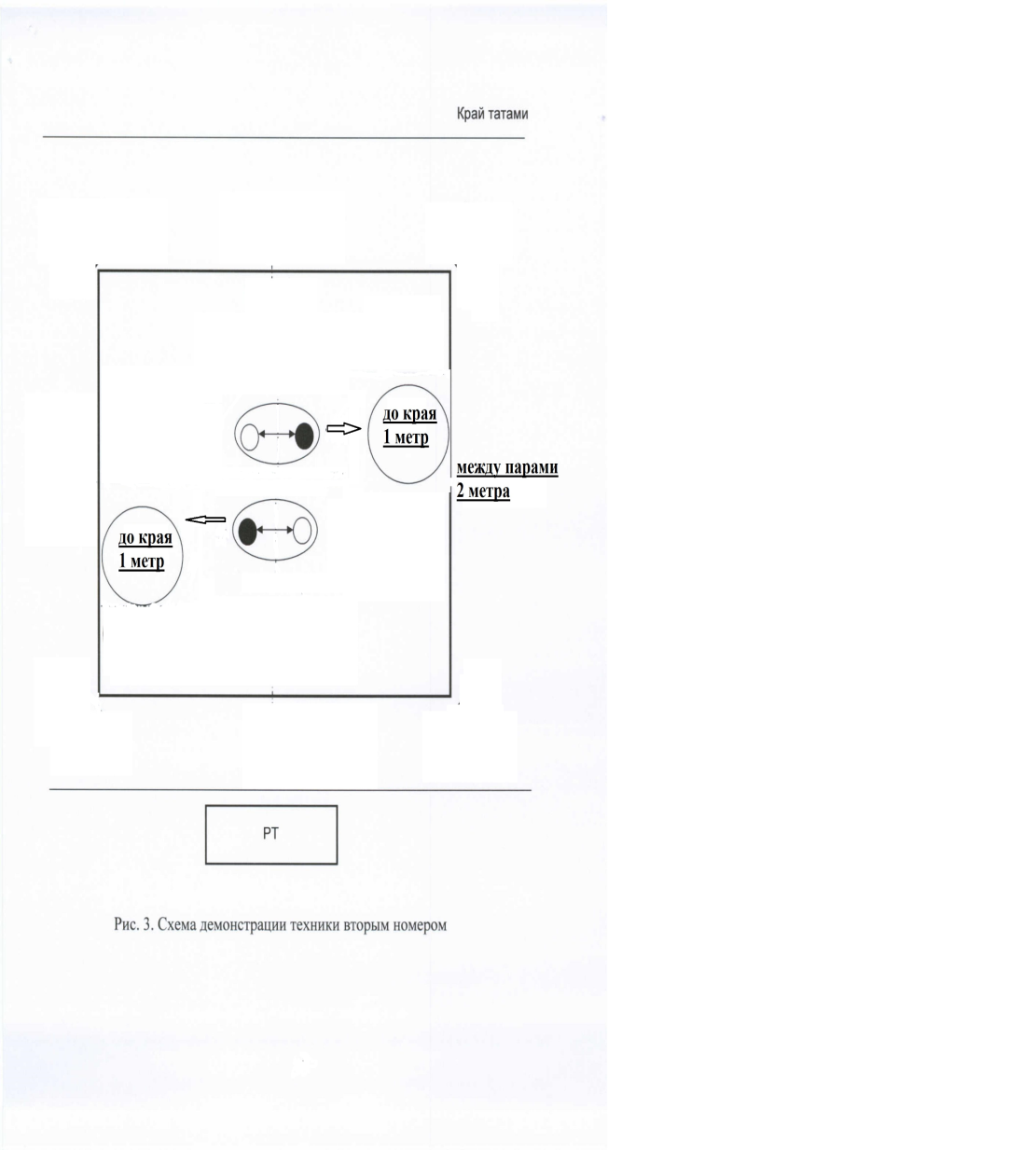 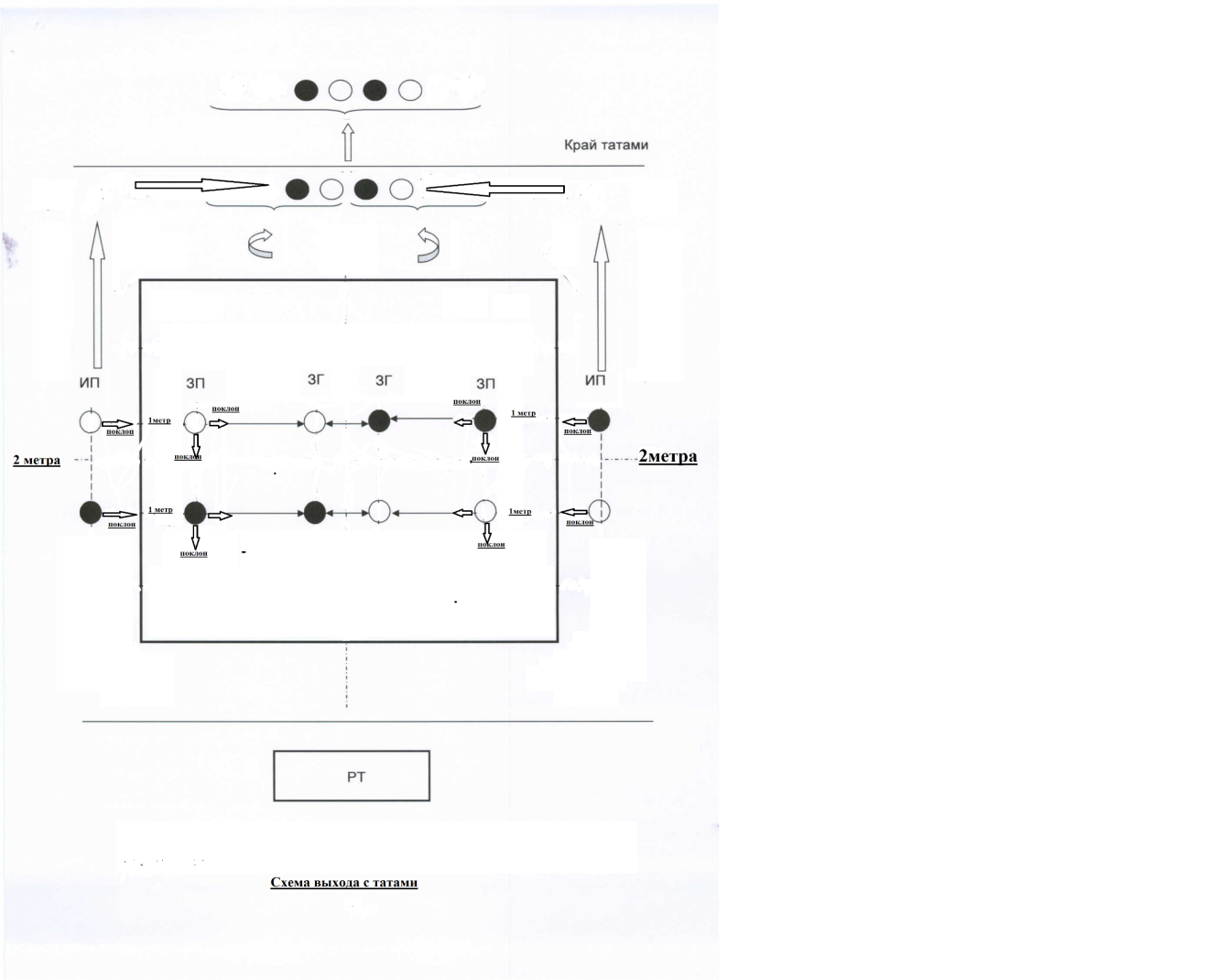 Порядок демонстрации техники бросков.Демонстрация техники бросков включает в себя следующие основные этапы:выход команды на татами и приветствие;демонстрация техники №1;демонстрация техники №2;уход с татами.Перечень сокращений и обозначений РТ – руководитель татами;ЗП – зона приветствия;ЗГ – зона готовности;ИП – исходное положение;О – первый номер;О – второй номер.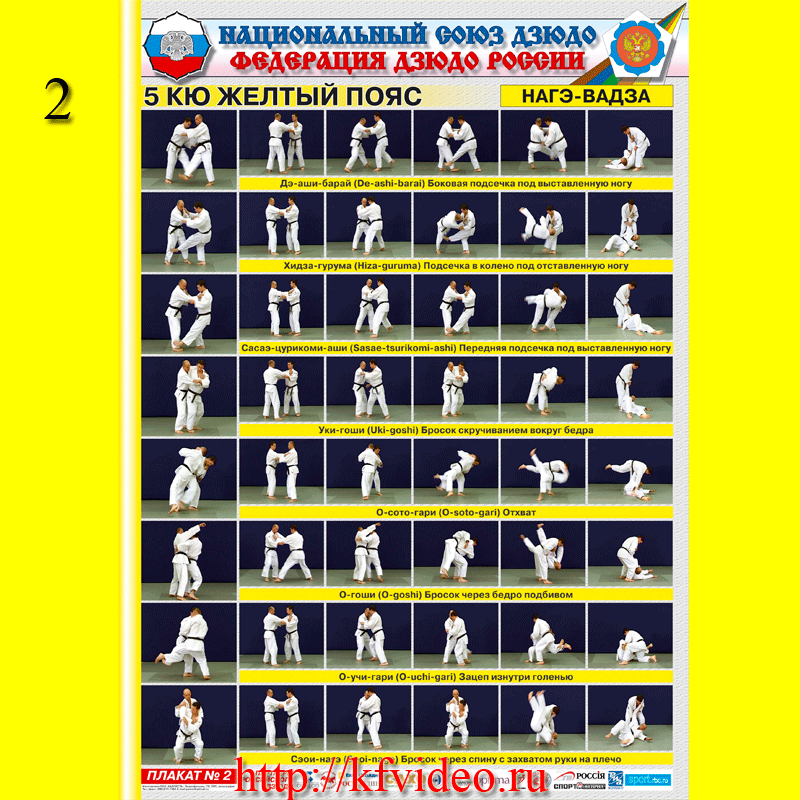 Обеспечение безопасности зрителей и участников соревнованийИнструктаж по технике безопасности и правилам поведения на соревнованиях и медицинские осмотры участников спортивных соревнований осуществляются  соответствующими организациями и уполномоченными лицами по месту расположения участников соревнований (приказ по ОУ).НаграждениеУчастники команд, занявшие 1, 2 и  3 место в общем зачете, награждаются медалями и грамотами. Тренер команды-победителя награждается памятным призом.  Заявки на участие в соревнованииМедицинская справка врача-педиатра с результатами ЭКГ и требуемые документы должны быть предоставлены в мандатную комиссию на взвешивании. Представители команд несут персональную ответственность за подлинность документов, предоставленных в мандатную комиссию. Предварительные заявки высылать до 26 марта 2018г. на электронную почту: judo_fdn@mail.ruОрганизационный сбор составляет 150 рублей с каждого участника.«З А Я В К Аот команды _____________________________________________________________на участие в открытых соревнованияхпо дзюдо (КАТА-группа)среди мальчиков и девочек 2006-2009 гг.р.в рамках VI межрегионального фестиваля  спортивных единоборств29 марта 2018г.								 г. НовокузнецкДопущено: _____ человек                      Врач: ____________	___________________Руководитель ОУ  		_________		__________________»- свидетельство о рождении (копия),- страховка от несчастного случая;- страховой полис ОМС;- медицинская справка врача-педиатра с результатами ЭКГ;- расписка от родителей по форме:Приложение 1«Главному судье соревнованийРасписка.Я,_____________________________________________________________________________ ,(Фамилия, имя, отчество родителя (законного представителя)Адрес:_________________________________________________________________________ ,(прописка)Паспорт:__________ 	_________________ 			___________________________.серия 			номер 						дата выдачиРазрешаю своему сыну (дочери)____________________________________________________                                                                                                                        (фамилия, имя, отчество)участвовать в открытых соревнованиях по дзюдо (КАТА-группа) среди мальчиков и девочек 2006-2009 гг.р. в рамках VI межрегионального фестиваля  спортивных единоборствДзюдо (вид спорта)которые состоятся «29» марта 2018 года в г. НовокузнецкС правилами соревнований ознакомлен(а) и согласен."_______ " _______________________2018 года.					____________________ 			____________________________________                     (подпись)                                                                        (расшифровка подписи родителя(законного представителя)Сайт ДЮСШ №3 г.Новокузнецка:дюсш3-нвкз.рфЭлектронная почта ДЮСШ №3:	dussh-3nvkz@mail.ruГлавный судья соревнований: Казанцева  Нелли Алексеевна  89236302724Контактный телефон ДЮСШ №3:53-50-36Ответственный: Урженко Наталья Васильевна8-913-328-74-32ФИДата рожденияТренерДопуск (ДЮСШ №3)Оплата 